Ответы на вопросы этапа Foto-Foto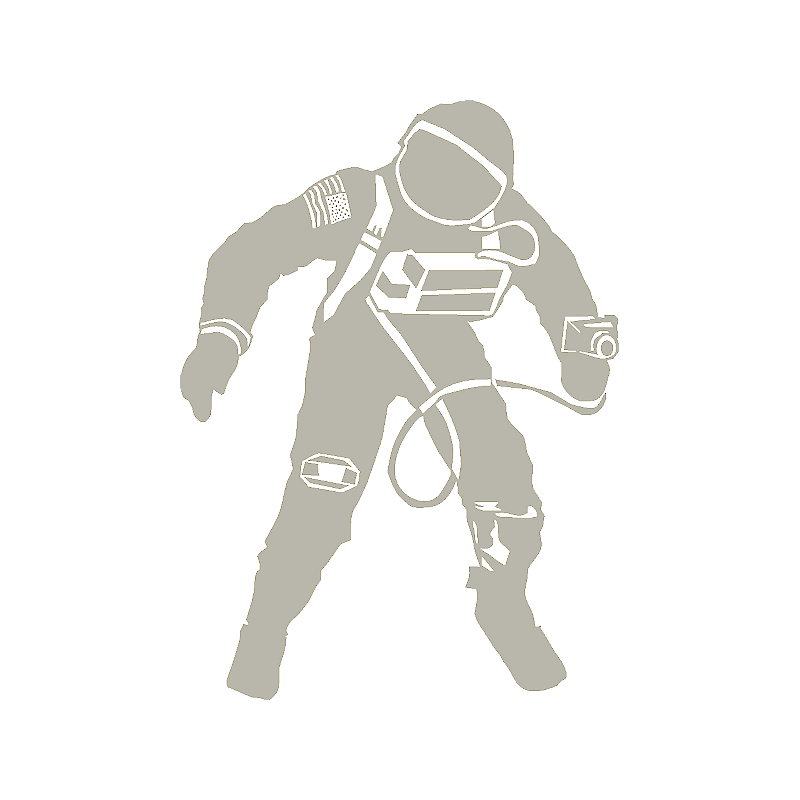 1.___________________________				5. _____________________________2. ___________________________			6. _____________________________3. ___________________________			7. _____________________________4. ___________________________			8. _____________________________
												Команда №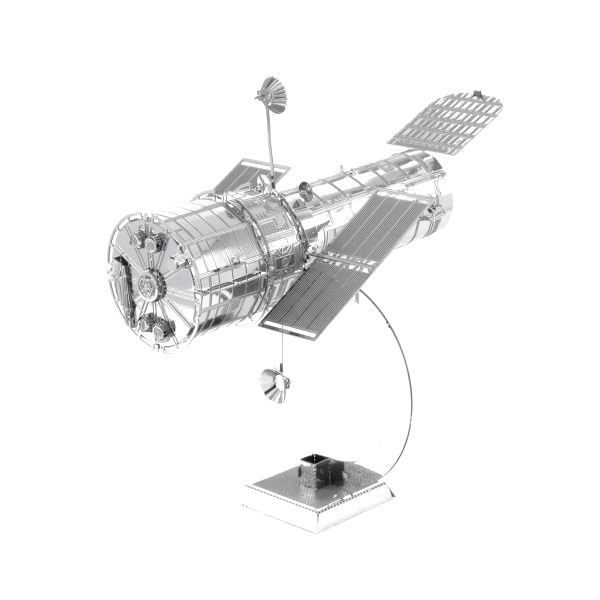 Ответы на вопросы этапа Vidi-Vici1.___________________________				4. _____________________________2. ___________________________			5. _____________________________3. ___________________________			6. _____________________________Команда №